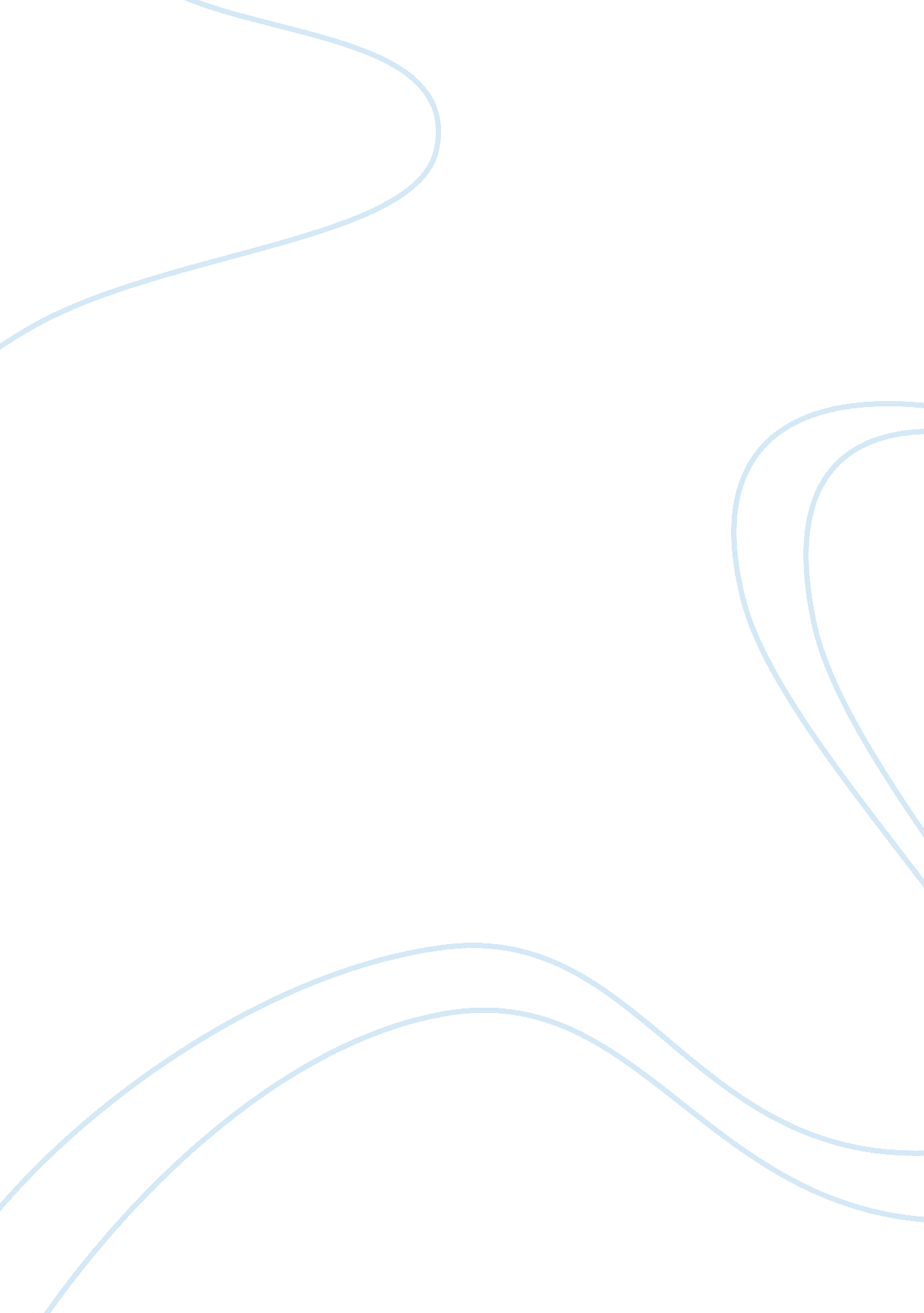 Intercultural communication narrative essay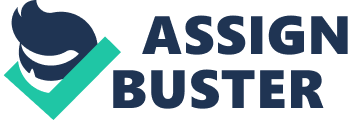 Globalization and Culturel IdentyThe phenomenon of globalization is becomiong a broad discussion in the topics of capital markets and cultural diversity. Globalisation of capital markets and cultures are the result of the continual development of the centralisation of informatrion. The many crises effecting the world today in a variety of ways including the emerging economic crisis continues to grow in size. Although the financial sector is in crisis this may be small in comparison to the cultural crises that is also happening today. Commercialisation of cultures, and cultural transformations into a commodity that can be traded for money a product of the global system, has become more aparent in society. The global culturaal sphere of influence is spreading in a variety of ways and from a variety of people from different places. People will either be integrated into the new global cultural imposed upon them by market forces isolating them from there own cultures. Those who want to live in a culture of both the globalised society and there own will ultimately face challenges. The dominant culture will battle and friction will occur in the fight against this powerful force from the people caught in this dialema. The effect of the displacement of cultures, will be so intense that a new culture of human will be created . This will result in producing a different type of culture and thus the complete loss of the current domestic culture. The risks of the current rising expectations of the financial sectors of globalization and similar sectors will emerge making a need for debate and reasons to addres this very important question. The main discussion will take place in the next few centuries. At the end of the debate there will be a unerateral emergence of a new cultural identity. Criticism of the diversity that will be involved in achieving this will lead many to move from place to place . The thousands of traditions will be put into jeperdy and. .. 